令和５年度熊本県発達障がい医療センター主催　発達障がい医療に関する研修会熊本県発達障がい医療センターでは日々発達障がい児・者支援に携わる医療従事者や福祉・療育関係者教育関係者等が、発達障がい児の診療及び心理検査に係る現状を把握し、今後の医療資源の有効な活用方法及び福祉・療育機関における支援体制のあり方について考えを深める機会として、事例検討会を開催いたします。コロナ禍に入りオンライン配信を続けておりましたが、今回はハイブリット方式にて開催いたしますので、皆様のご参加をお待ちしております。●日時・場所令和6年3月12日（火）14：00～16：30　会場：くまもとパレアホール〒860-0808 熊本県熊本市中央区手取本町８−１ テトリアくまもと鶴屋東館 10 階オンライン：ZOOM配信●内容(１)熊本県発達障がい医療センター長　佐々木　先生博之医師による講演(２) 熊本県臨床心理士・公認心理師協会　SCコーディネーター・熊本市SC医療法人信愛会玉名病院　山中　毅様による講演当日は心理検査の意味や適切な活用法、また医療機関と教育機関との連携についてお話頂く予定です。●対象者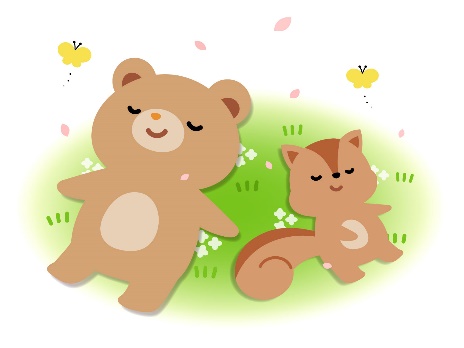 発達障がい児・者支援に携わる医療、福祉、教育、療育関係者等（定員150名）※会場にて参加される方は、公共交通機関をご利用の上お越しください。※オンラインにて参加される方は、メールにてミーティングIDをお送りいたします。令和6年3月11日になっても届かない方はご連絡下さい。※今回は当日の質疑応答に併せて、事前に質問を募集します。時間の都合上全ての質問にお答えできない可能性はありますが、質問がある方は申込時にご記入下さい。